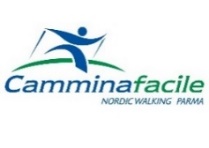 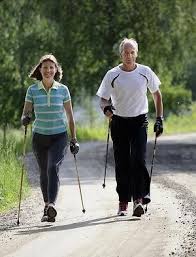 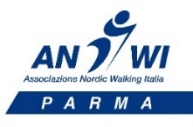 CAMMINAFACILE ANWI PARMAPROGRAMMA CORSI DI NORDIC WALKING AUTUNNO 2022 AL PARCO FERRARI DIPARMA  NOVITÀ       CORSO DI SETTEMBRE 2022 NOVITÀ        CORSO DI OTTOBRE 2022   NOVITÀ          CORSO DI NOVEMBRE 2022 PER LA PARTECIPAZIONE AL CORSO È OBBLIGATORIO EFFETTUARE L’ASSICURAZIONE MEDIANTE ASSOCIAZIONE AD ANWI E LE ISCRIZIONI DOVRANNO ESSERE EFFETTUATE QUALCHE GIORNO PRIMA MEDIANTE PAGAMENTO DELLA QUOTA.AL TERMINE DI OGNI CORSO VERRA’ CONSEGNATO IL DIPLOMA DI NORDIC WALKER ANWI-INWAE’ POSSIBILE RICHIEDERE LEZIONI ANCHE IN ALTRE DATE E ORARI ACCORDANDOSI CON L’ISTRUTTOREPER INFORMAZIONI: info@camminafacile.it   OPPURE AL 335 45 76 69 Prof. BONINI FRANCESCO TECNICO NAZIONALE ANWI-INWA LEZIONEGIORNOORARIOLUOGOLEZIONE 1SABATO 10 SETTEMBREDALLE 15,00 ALLE 16,00PARCO FERRARILEZIONE 2MARTEDÌ 13 SETTEMBREDALLE 19,00 ALLE 20,15CAMPO SCUOLA TORRECHIARALEZIONE 3SABATO 17 SETTEMBREDALLE 15.00 ALLE 16.00PARCO FERRARILEZIONE 4MARTEDÌ 20 SETTEMBREDALLE 19.00 ALLE 20.15CAMPO SCUOLA TORRECHIARALEZIONE 5SABATO 24 SETTEMBREDALLE 15.00 ALLE 16.00PARCO FERRARILEZIONE 6MARTEDÌ 27 SETTEMBREDALLE 19.00 ALLE 20.15CAMPO SCUOLA TORRECHIARALEZIONEGIORNOORARIOLUOGOLEZIONE 1LUNEDI 3 OTTOBREDALLE 18,30 ALLE 19,30PARCO FERRARILEZIONE 2GIOVEDÌ 6 OTTOBREDALLE 18,30 ALLE 19,45PARCO MONTANARALEZIONE 3LUNEDI 10 OTTOBREDALLE 18,30 ALLE 19,30PARCO FERRARILEZIONE 4GIOVEDÌ 13 OTTOBREDALLE 18,30 ALLE 19,45PARCO MONTANARALEZIONE 5LUNEDI 17 OTTOBREDALLE 18,30 ALLE 19,30PARCO FERRARILEZIONE 6GIOVEDÌ 20 OTTOBREDALLE 18,30 ALLE 19,45PARCO MONTANARALEZIONEGIORNOORARIOLUOGOLEZIONE 1SABATO 5 NOVEMBREDALLE 14,00 ALLE 15,00PARCO FERRARILEZIONE 2MARTEDÌ 8 NOVEMBREDALLE 18,30 ALLE 19,45PARCO MONTANARALEZIONE 3SABATO12 NOVEMBREDALLE 14,00 ALLE 15,00PARCO FERRARILEZIONE 4GIOVEDÌ 17 NOVEMBREDALLE 18,30 ALLE 19,45PARCO MONTANARALEZIONE 5SABATO 19 NOVEMBREDALLE 14,00 ALLE 15,00PARCO FERRARILEZIONE 6MARTEDI 22 NOVEMBREDALLE 18,30 ALLE 19,45PARCO MONTANARA